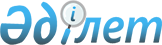 О внесении изменений и дополнений в решение Шемонаихинского районного маслихата от 23 декабря 2015 года № 35/2-V "О бюджете Шемонаихинского района на 2016-2018 годы"
					
			Утративший силу
			
			
		
					Решение Шемонаихинского районного маслихата Восточно-Казахстанской области от 12 апреля 2016 года N 2/2-VI. Зарегистрировано Департаментом юстиции Восточно-Казахстанской области 25 апреля 2016 года N 4523. Утратило силу - решением Шемонаихинского районного маслихата Восточно-Казахстанской области от 22 декабря 2016 года № 10/2-VI      Сноска. Утратило силу – решением Шемонаихинского районного маслихата Восточно-Казахстанской области от 22.12.2016 № 10/2-VI (вводится в действие с 01.01.2017).

      Примечание РЦПИ.

      В тексте документа сохранена пунктуация и орфография оригинала.

      В соответствии со статьями 106, 109 Бюджетного кодекса Республики Казахстан от 4 декабря 2008 года, подпунктом 1) пункта 1 статьи 6 Закона Республики Казахстан от 23 января 2001 года "О местном государственном управлении и самоуправлении в Республике Казахстан", решением Восточно - Казахстанского областного маслихата от 18 марта 2016 года № 37/444-V "О внесении изменений и дополнений в решение Восточно-Казахстанского областного маслихата от 9 декабря 2015 года № 34/406-V "Об областном бюджете на 2016-2018 годы" (зарегистрировано в Реестре государственной регистрации нормативных правовых актов за № 4429) Шемонаихинский районный маслихат РЕШИЛ:

      1. Внести в решение Шемонаихинского районного маслихата от 23 декабря 2015 года № 35/2-V "О бюджете Шемонаихинского района на 2016-2018 годы" (зарегистрировано в Реестре государственной регистрации нормативных правовых актов за № 4339, опубликовано в информационно-правовой системе "Әділет" 09 февраля 2016 года, в газете "ЛЗ Сегодня" от 27 января 2016 года № 4) следующие изменения и дополнения:

       пункт 1 изложить в следующей редакции:

      "1. Утвердить районный бюджет на 2016-2018 годы согласно приложениям 1, 2 и 3 соответственно, в том числе на 2016 год в следующих объемах:

      1) доходы – 3 540 266 тысяч тенге, в том числе:

      налоговые поступления – 1 410 560 тысяч тенге;

      неналоговые поступления – 7 333 тысяч тенге;

      поступления от продажи основного капитала – 29 373 тысяч тенге;

      поступления трансфертов – 2 093 000 тысяч тенге;

      2) затраты – 3 543 000,8 тысяч тенге; 

      3) чистое бюджетное кредитование – 7 262 тысяч тенге, в том числе:

      бюджетные кредиты – 9 545 тысяч тенге;

      погашение бюджетных кредитов – 2 283 тысяч тенге;

      4) сальдо по операциям с финансовыми активами – 0 тысяч тенге, в том числе:

      приобретение финансовых активов – 0 тысяч тенге;

      поступления от продажи финансовых активов государства – 0 тысяч тенге;

      5) дефицит (профицит) бюджета – - 9 996,8 тысяч тенге;

      6) финансирование дефицита (использование профицита) бюджета – 9 996,8 тысяч тенге, в том числе:

      поступление займов – 9 545 тысяч тенге;

      погашение займов – 2 283 тысяч тенге;

      используемые остатки бюджетных средств – 2 734,8 тысяч тенге.";

       пункт 7 изложить в следующей редакции:

      "7. Предусмотреть в районном бюджете на 2016 год целевые текущие трансферты из областного бюджета на социальную помощь отдельным категориям нуждающихся граждан в сумме 20 464 тысяч тенге."; 

       пункт 8 изложить в следующей редакции:

      "8. Предусмотреть в районном бюджете на 2016 год целевые текущие трансферты из областного бюджета в сумме 35 239 тысяч тенге."; 

       пункт 9 изложить в следующей редакции:

      "9. Предусмотреть в районном бюджете на 2016 год целевые текущие трансферты из республиканского бюджета в сумме 1 039 097 тысяч тенге.";

      в пункте 10: 

      подпункты 1) и 2) изложить в следующей редакции:

      "1) на услуги по обеспечению деятельности акима района в городе, города районного значения, поселка, села, сельского округа в сумме 180 487 тысяч тенге, согласно приложению 5;

      2) на трансферты органам местного самоуправления в сумме 148 861 тысяч тенге, согласно приложению 6;";

      дополнить подпунктом 4) следующего содержания:

      "4) на организацию бесплатного подвоза учащихся до школы и обратно в сельской местности в сумме 1 749 тысяч тенге, согласно приложению 9.";

       приложения 1, 5 и 6 к указанному решению изложить в новой редакции согласно приложениям 1, 2 и 3 к настоящему решению;

      дополнить приложением 9 к указанному решению, согласно приложению 4 к настоящему решению.

      2. Настоящее решение вводится в действие с 1 января 2016 года.

 Районный бюджет на 2016 год Распределение сумм на услуги по обеспечению деятельности акима района в городе, города районного значения, поселка, села, сельского округа Распределение сумм на трансферты органам местного самоуправления Распределение сумм на организацию бесплатного подвоза учащихся до школы и обратно в сельской местности 
					© 2012. РГП на ПХВ «Институт законодательства и правовой информации Республики Казахстан» Министерства юстиции Республики Казахстан
				
      Председатель сессии

Т. Абайдельдинов 

      Секретарь Шемонаихинского

      районного маслихата

А. Боровикова
Приложение 1 
к решению Шемонаихинского 
районного маслихата 
от 12 апреля 2016 года 
№ 2/2-VIПриложение 1 
к решению Шемонаихинского 
районного маслихата 
от 23 декабря 2015 года 
№ 35/2-VКатегория

Категория

Категория

Категория

Сумма (тысяч тенге)


Класс

Класс

Класс

Подкласс

Подкласс

Наименование доходов

1.ДОХОДЫ 

3540266


1

Налоговые поступления

1410560

1

Подоходный налог 

588975

2

Индивидуальный подоходный налог 

588975

3

Социальный налог

344119

1

Социальный налог

344119

4

Налоги на собственность 

311530

1

Налоги на имущество

163253

3

Земельный налог

33211

4

Налог на транспортные средства

106866

5

Единый земельный налог

8200

5

Внутренние налоги на товары, работы и услуги

138633

2

Акцизы

4387

3

Поступления за использование природных и других ресурсов

93260

4

Сборы за ведение предпринимательской и профессиональной деятельности

40690

5

Налог на игорный бизнес

296

7

Прочие налоги

18217

1

Прочие налоги

18217

8

Обязательные платежи, взимаемые за совершение юридически значимых действий и (или) выдачу документов уполномоченными на то государственными органами или должностными лицами

9086

1

Государственная пошлина

9086

2

Неналоговые поступления

7333

1

Доходы от государственной собственности

4400

5

Доходы от аренды имущества, находящегося в государственной собственности

4400

2

Поступления от реализации товаров (работ, услуг) государственными учреждениями, финансируемыми из государственного бюджета

33

1

Поступления от реализации товаров (работ, услуг) государственными учреждениями, финансируемыми из государственного бюджета

33

6

Прочие неналоговые поступления

2900

1

Прочие неналоговые поступления

2900

3

Поступления от продажи основного капитала 

29373

3

Продажа земли и нематериальных активов

29373

1

Продажа земли

24273

2

Продажа нематериальных активов

5100

 4

Поступления трансфертов

2093000

2

Трансферты из вышестоящих органов государственного управления

2093000

2

Трансферты из областного бюджета

2093000

Функциональная группа

Функциональная группа

Функциональная группа

Функциональная группа

Функциональная группа

Сумма (тысяч тенге)


Функциональная подгруппа

Функциональная подгруппа

Функциональная подгруппа

Функциональная подгруппа

Администратор бюджетных программ

Администратор бюджетных программ

Администратор бюджетных программ

Программа

Программа

Наименование


II. ЗАТРАТЫ

3543000,8

01

Государственные услуги общего характера

361426

1

Представительные, исполнительные и другие органы, выполняющие общие функции государственного управления

284033

112

Аппарат маслихата района (города областного значения)

16242

001

Услуги по обеспечению деятельности маслихата района (города областного значения)

16242

122

Аппарат акима района (города областного значения)

87304

001

Услуги по обеспечению деятельности акима района (города областного значения)

87304

123

Аппарат акима района в городе, города районного значения, поселка, села, сельского округа

180487

001

Услуги по обеспечению деятельности акима района в городе, города районного значения, поселка, села, сельского округа

180487

2

Финансовая деятельность

21832

452

Отдел финансов района (города областного значения) 

21832

001

Услуги по реализации государственной политики в области исполнения бюджета и управления коммунальной собственностью района (города областного значения)

19508

003

Проведение оценки имущества в целях налогообложения

2124

010

Приватизация, управление коммунальным имуществом, постприватизационная деятельность и регулирование споров, связанных с этим

200

5

Планирование и статистическая деятельность 

16812

453

Отдел экономики и бюджетного планирования района (города областного значения)

16812

001

Услуги по реализации государственной политики в области формирования и развития экономической политики, системы государственного планирования 

16812

9

Прочие государственные услуги общего характера

38749

454

Отдел предпринимательства и сельского хозяйства района ( города областного значения)

23236

001

Услуги по реализации государственной политики на местном уровне в области развития предпринимательства и сельского хозяйства

23236

458

Отдел жилищно-коммунального хозяйства, пассажирского транспорта и автомобильных дорог района ( города областного значения)

15513

001

Услуги по реализации государственной политики на местном уровне в области жилищно-коммунального хозяйства, пассажирского транспорта и автомобильных дорог

15513

02

Оборона

9010

1

Военные нужды

5931

122

Аппарат акима района (города областного значения)

5931

005

Мероприятия в рамках исполнения всеобщей воинской обязанности

5931

2

Организация работы по чрезвычайным ситуациям

3079

122

Аппарат акима района (города областного значения)

3079

006

Предупреждение и ликвидация чрезвычайных ситуаций масштаба района (города областного значения) 

3079

03

Общественный порядок, безопасность, правовая, судебная, уголовно- исполнительная деятельность

2438

9

Прочие услуги в области общественного порядка и безопасности

2438

458

Отдел жилищно- коммунального хозяйства, пассажирского транспорта и автомобильных дорог района (города областного значения)

2438

021

Обеспечение безопасности дорожного движения в населенных пунктах

2438

04

Образование

2418085

1

Дошкольное воспитание и обучение

243222

464

Отдел образования района (города областного значения)

243222

009

Обеспечение деятельности организаций дошкольного воспитания и обучения

117136

040

Реализация государственного образовательного заказа в дошкольных организациях образования

126086

2

Начальное, основное среднее и общее среднее образование

2093951

123

Аппарат акима района в городе, города районного значения, поселка, села, сельского округа

1749

005

Организация бесплатного подвоза учащихся до школы и обратно в сельской местности

1749

457

Отдел культуры, развития языков, физической культуры и спорта района (города областного значения)

28502

017

Дополнительное образование для детей и юношества по спорту

28502

464

Отдел образования района (города областного значения)

2063700

003

Общеобразовательное обучение 

1965532

006

Дополнительное образование для детей 

98168

9

Прочие услуги в области образования

80912

464

Отдел образования района (города областного значения)

80912

001

Услуги по реализации государственной политики на местном уровне в области образования 

13939

005

Приобретение и доставка учебников, учебно-методических комплексов для государственных учреждений образования района (города областного значения)

26665

007

Проведение школьных олимпиад, внешкольных мероприятий и конкурсов районного (городского) масштаба

1391

015

Ежемесячная выплата денежных средств опекунам (попечителям) на содержание ребенка- сироты (детей-сирот), и ребенка (детей), оставшегося без попечения родителей 

25528

029

Обследование психического здоровья детей и подростков и оказание психолого-медико-педагогической консультативной помощи населению

13389

06

Социальная помощь и социальное обеспечение

226603

1

Социальное обеспечение

20481

451

Отдел занятости и социальных программ района (города областного значения)

18269

005

Государственная адресная социальная помощь

2680

016

Государственные пособия на детей до 18 лет

1350

025

Внедрение обусловленной денежной помощи по проекту Өрлеу

14239

464

Отдел образования района (города областного значения)

2212

030

Содержание ребенка (детей), переданного патронатным воспитателям

2212

2

Социальная помощь

163180

451

Отдел занятости и социальных программ района (города областного значения)

163180

002

Программа занятости

32163

004

Оказание социальной помощи на приобретение топлива специалистам здравоохранения, образования, социального обеспечения, культуры, спорта и ветеринарии в сельской местности в соответствии с законодательством Республики Казахстан

8323

006

Оказание жилищной помощи

9000

007

Социальная помощь отдельным категориям нуждающихся граждан по решениям местных представительных органов

49336

014

Оказание социальной помощи нуждающимся гражданам на дому

52662

015

Территориальные центры социального обслуживания пенсионеров и инвалидов

7387

017

Обеспечение нуждающихся инвалидов обязательными гигиеническими средствами и предоставление услуг специалистами жестового языка, индивидуальными помощниками в соответствии с индивидуальной программой реабилитации инвалида

4309

9

Прочие услуги в области социальной помощи и социального обеспечения

42942

451

Отдел занятости и социальных программ района (города областного значения)

42942

001

Услуги по реализации государственной политики на местном уровне в области обеспечения занятости и реализации социальных программ для населения

33364

011

Оплата услуг по зачислению, выплате и доставке пособий и других социальных выплат

971

050

Реализация Плана мероприятий по обеспечению прав и улучшению качества жизни инвалидов в Республике Казахстан на 2012-2018 годы

8607

 07

Жилищно-коммунальное хозяйство

19909

1

Жилищное хозяйство

19909

123

Аппарат акима района в городе, города районного значения, поселка, села, сельского округа

1393

027

Ремонт и благоустройство объектов в рамках развития городов и сельских населенных пунктов по Дорожной карте занятости 2020

1393

464

Отдел образования района (города областного значения)

13016

026

Ремонт объектов в рамках развития городов и сельских населенных пунктов по Дорожной карте занятости 2020

13016

472

Отдел строительства, архитектуры и градостроительства района (города областного значения)

5500

003

Проектирование и (или) строительство, реконструкция жилья коммунального жилого фонда

2500

004

Проектирование, развитие и (или) обустройство инженерно-коммуникационной инфраструктуры

3000

08

Культура, спорт, туризм и информационное пространство

248036

1

Деятельность в области культуры

110968

457

Отдел культуры, развития языков, физической культуры и спорта района (города областного значения)

110968

003

Поддержка культурно-досуговой работы

110968

2

Спорт

30673

457

Отдел культуры, развития языков, физической культуры и спорта района (города областного значения)

30673

008

Развитие массового спорта и национальных видов спорта

26733

009

Проведение спортивных соревнований на районном (города областного значения) уровне

540

010

Подготовка и участие членов сборных команд района (города областного значения) по различным видам спорта на областных спортивных соревнованиях

3400

3

Информационное пространство

56461

456

Отдел внутренней политики района (города областного значения)

11592

002

Услуги по проведению государственной информационной политики 

11592

457

Отдел культуры, развития языков, физической культуры и спорта района (города областного значения)

44869

006

Функционирование районных (городских) библиотек

37300

007

Развитие государственного языка и других языков народа Казахстана

7569

9

Прочие услуги по организации культуры, спорта, туризма и информационного пространства

49934

456

Отдел внутренней политики района (города областного значения)

30028

001

Услуги по реализации государственной политики на местном уровне в области информации, укрепления государственности и формирования социального оптимизма граждан

18842

003

Реализация мероприятий в сфере молодежной политики

11186

457

Отдел культуры, развития языков, физической культуры и спорта района (города областного значения)

19906

001

Услуги по реализации государственной политики на местном уровне в области культуры, развития языков, физической культуры и спорта

19906

10

Сельское, водное, лесное, рыбное хозяйство, особо охраняемые природные территории, охрана окружающей среды и животного мира, земельные отношения

57729

1

Сельское хозяйство

23588

453

Отдел экономики и бюджетного планирования района (города областного значения)

3318

099

Реализация мер по оказанию социальной поддержки специалистов 

3318

473

Отдел ветеринарии района (города областного значения)

20270

001

Услуги по реализации государственной политики на местном уровне в сфере ветеринарии

13505

007 

Организация отлова и уничтожения бродячих собак и кошек

1020

009

Проведение ветеринарных мероприятий по энзоотическим болезням животных

2870

010

Проведение мероприятий по идентификации сельскохозяйственных животных

1800

047

Возмещение владельцам стоимости обезвреженных (обеззараженных) и переработанных без изъятия животных, продукции и сырья животного происхождения, представляющих опасность для здоровья животных и человека

1075

6

Земельные отношения

11607

463

Отдел земельных отношений района (города областного значения) 

11607

001

Услуги по реализации государственной политики в области регулирования земельных отношений на территории района (города областного значения) 

10757

006

Землеустройство, проводимое при установлении границ районов, городов областного значения, районного значения, сельских округов, поселков, сел

850

9

Прочие услуги в области сельского, водного, лесного, рыбного хозяйства, охраны окружающей среды и земельных отношений

22534

473

Отдел ветеринарии района (города областного значения)

22534

011

Проведение противоэпизоотических мероприятий

22534

11

Промышленность, архитектурная, градостроительная и строительная деятельность

14367

2

Архитектурная, градостроительная и строительная деятельность

14367

472

Отдел строительства, архитектуры и градостроительства района (города областного значения)

14367

001

Услуги по реализации государственной политики в области строительства, архитектуры и градостроительства на местном уровне

14367

12

Транспорт и коммуникации

27500

1

Автомобильный транспорт

27500

458

Отдел жилищно- коммунального хозяйства, пассажирского транспорта и автомобильных дорог района (города областного значения)

27500

023

Обеспечение функционирования автомобильных дорог

27500

13

Прочие

6502

9

Прочие

6502

452

Отдел финансов района (города областного значения)

6502

012

Резерв местного исполнительного органа района (города областного значения) 

6502

14

Обслуживание долга

3

1

Обслуживание долга

3

452

Отдел финансов района (города областного значения)

3

013

Обслуживание долга местных исполнительных органов по выплате вознаграждений и иных платежей по займам из областного бюджета 

3

15

Трансферты

151392,8

1

Трансферты

151392,8

452

Отдел финансов района (города областного значения)

151392,8

006

Возврат неиспользованных (недоиспользованных) целевых трансфертов

2531,8

051

Трансферты органам местного самоуправления

148861

III .Чистое бюджетное кредитование

7262

Бюджетные кредиты

9545

10

Сельское, водное, лесное, рыбное хозяйство, особо охраняемые природные территории, охрана окружающей среды и животного мира, земельные отношения

9545

1

Сельское хозяйство

9545

453

Отдел экономики и бюджетного планирования района (города областного значения)

9545

006

Бюджетные кредиты для реализации мер социальной поддержки специалистов 

9545

5

Погашение бюджетных кредитов

2283

01

Погашение бюджетных кредитов

2283

1

Погашение бюджетных кредитов, выданных из государственного бюджета

2283

IV .Сальдо по операциям с финансовыми активами

0

Приобретение финансовых активов

0

Поступления от продажи финансовых активов государства

0

V. Дефицит (профицит) бюджета

-9996,8

VI. Финансирование дефицита (использование профицита) бюджета

9996,8

7

Поступление займов

9545

01

Внутренние государственные займы

9545

2

Договоры займа

9545

16

Погашение займов

2283

1

Погашение займов

2283

452

Отдел финансов района (города областного значения)

2283

008

Погашение долга местного исполнительного органа перед вышестоящим бюджетом

2283

8

Используемые остатки бюджетных средств

2734,8

001

Остатки бюджетных средств

2734,8

1

Свободные остатки бюджетных средств

2734,8

Приложение 2 к решению Шемонаихинского  районного маслихата от 12 апреля 2016 года № 2/2-VIПриложение 5 к решению Шемонаихинского районного маслихата от 23 декабря 2015 года № 35/2-V№ п/п

Наименование

программа 123 001 (тысяч тенге)

1

ГУ "Аппарат акима города Шемонаиха"

31116

2

ГУ "Аппарат аким п. Первомайский"

18909

3

ГУ "Аппарат акима п. Усть-Таловка"

20757

4

ГУ "Аппарат акима Верх-Убинского сельского округа"

14078

5

ГУ "Аппарат акима Выдрихинского сельского округа"

13495

6

ГУ "Аппарат акима Волчанского сельского округа"

14113

7

ГУ "Аппарат акима Вавилонского сельского округа"

15858

8

ГУ "Аппарат акима Октябрьского сельского округа"

12483

9

ГУ "Аппарат акима Зевакинского сельского округа"

13456

10

ГУ "Аппарат акима Разинского сельского округа"

12167

11

ГУ "Аппарат акима Каменевского сельского округа"

14055

 Итого

180487

Приложение 3 
к решению Шемонаихинского 
районного маслихата 
от 12 апреля 2016 года № 2/2-VIПриложение 6 
к решению Шемонаихинского 
районного маслихата 
от 23 декабря 2015 года 
№ 35/2-V№ п/п

Наименование

программа 452051 (тысяч тенге)

1

ГУ "Отдел финансов района" 

148861

в том числе по:

1

ГУ "Аппарат акима города Шемонаиха"

108953

2

ГУ "Аппарат акима п. Первомайский "

8753

3

ГУ "Аппарат акима п.Усть-Таловка"

2884

4

ГУ "Аппарат акима Верх-Убинского сельского округа"

3690

5

ГУ "Аппарат акима Выдрихинского сельского округа"

7013

6

ГУ "Аппарат акима Волчанского сельского округа"

2325

7

ГУ "Аппарат акима Вавилонского сельского округа"

3869

8

ГУ "Аппарат акима Октябрьского сельского округа"

2521

9

ГУ "Аппарат акима Зевакинского сельского округа"

1850

10

ГУ "Аппарат акима Разинского сельского округа"

2765

11

ГУ "Аппарат акима Каменевского сельского округа"

4238

Приложение 4 
к решению Шемонаихинского 
районного маслихата 
от 12 апреля 2016 года № 2/2-VIПриложение 9 
к решению Шемонаихинского 
районного маслихата 
от 23 декабря 2015 года 
№ 35/2-V№ п/п

Наименование

программа 123 005 (тысяч тенге)

1

ГУ "Аппарат акима Каменевского сельского округа"

1749

Итого

1749

